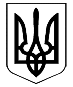 УКРАЇНАКОЛОМИЙСЬКА РАЙОННА ДЕРЖАВНА АДМІНІСТРАЦІЯІВАНО-ФРАНКІВСЬКОЇ ОБЛАСТІР О З П О Р Я Д Ж Е Н Н Явід 12.08.2016                                          м. Коломия                                                 № 368Про внесення змін до розпорядженнярайдержадміністрації від 20.04.2015 р.№ 158 «Про новий склад районногокомітету  забезпечення  доступності інвалідів  та  інших  маломобільнихгруп населення до об'єктів соціальноїта інженерно-транспортної інфраструктури»	Керуючись ст.39 Закону України «Про місцеві державні адміністрації» та у зв'язку з кадровими змінами:1. Внести зміни в розпорядження райдержадміністрації від 20.04.2015 р. № 158 «Про новий склад районного комітету забезпечення доступності інвалідів та інших маломобільних груп населення до об'єктів соціальної та інженерно-транспортної інфраструктури»:1) вивести зі складу районного комітету забезпечення доступності інвалідів та інших маломобільних груп населення до об'єктів соціальної та інженерно-транспортної інфраструктури (далі – комітету) Гаєвського Василя Степановича та Кобацького Володимира Петровича;2) ввести в склад комітету Корнійчука Івана Миколайовича – голову Коломийської районної спілки «Інвалідів-ліквідаторів аварії на ЧАЕС»;3) змінити назву посади члена комітету Мартинюка Ігоря Петровича, виклавши її у наступній редакції:- начальник управління освіти, молоді та спорту райдержадміністрації.2. Координацію роботи та узагальнення інформації щодо виконання розпорядження покласти на головного відповідального виконавця – управління праці та соціального захисту населення райдержадміністрації.3. Контроль за виконанням розпорядження покласти на заступника голови районної державної адміністрації Любов Михайлишин.Перший заступник головирайонної державної адміністрації                                          Нестор Печенюк